12.03.21. В целях реализации программы «Культура межнационального общения, дружбы и сплоченности»  классные руководитель  5в класс Гасанова С.Г. с учащимися посетила музей изобразительного искусства г.Махачкалы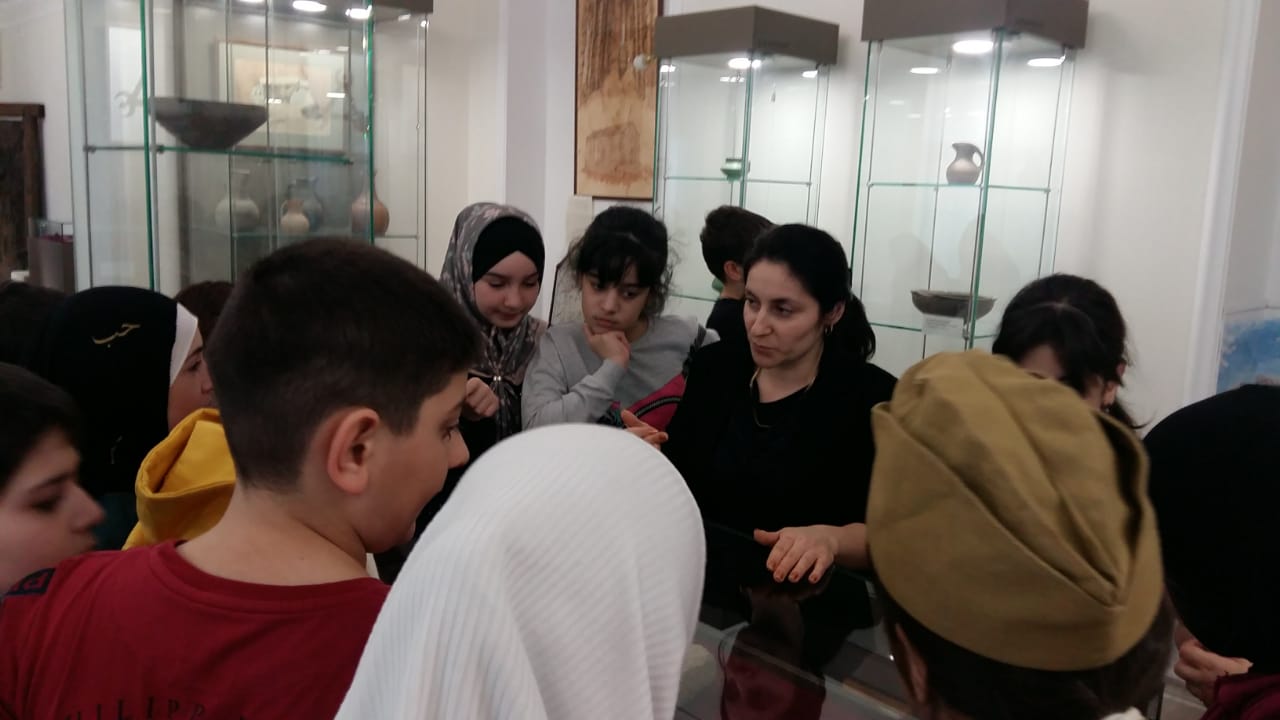 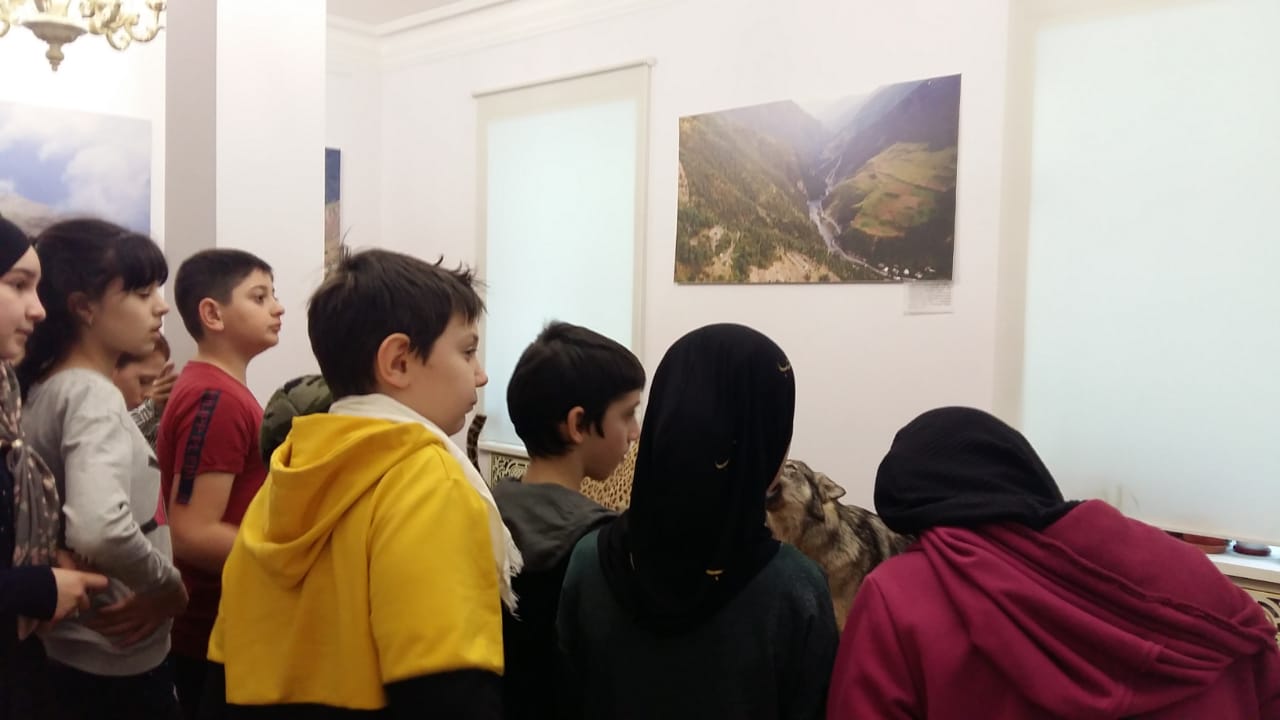 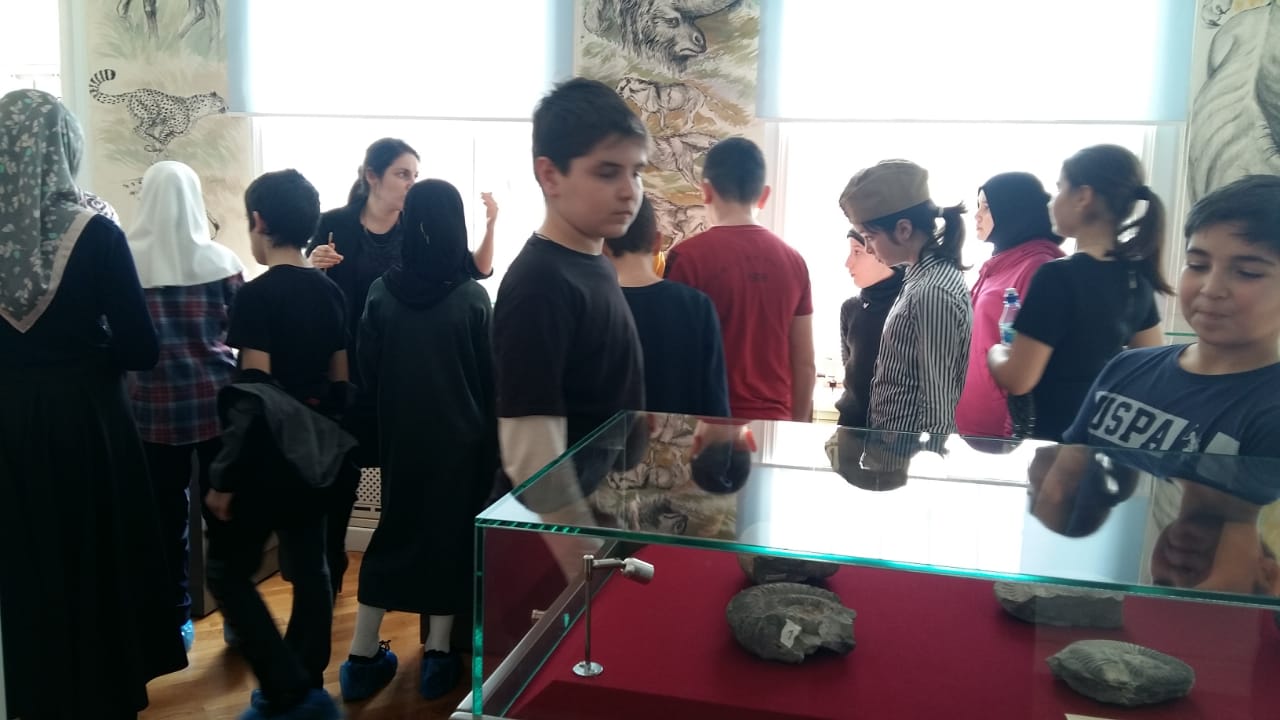 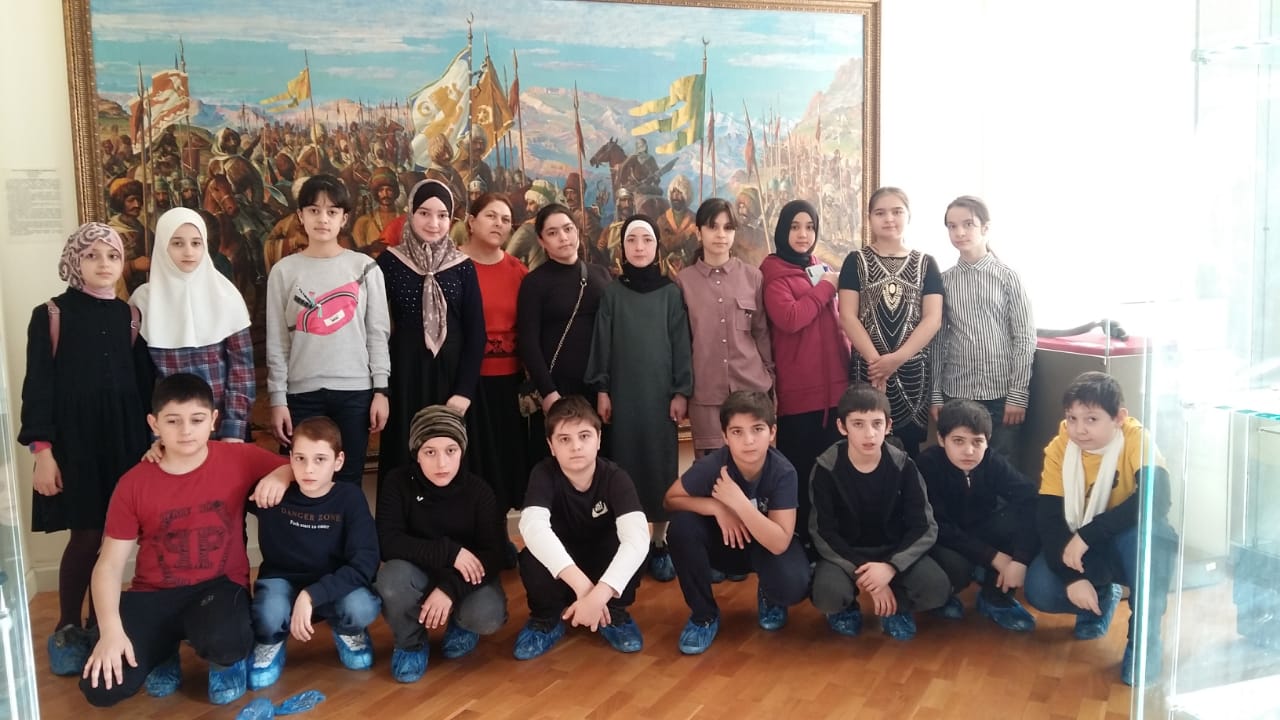 